               Mr. Smith’s Health Ed Lesson Plans for Week 1: 9/06 to 9/11/20Hello everyone,We will be working through Schoology this year. Below is a sample of the first week’s lesson plan. Current plans will be in Schoology.Day/Date		ActivityMonday, 9/07		No School-Labor DayTuesday, 9/08		Webex meetings for 4th, 5th, and 6th Hours: Welcome to Health Ed! Today we will cover orientation, the student/parent agreement and begin our 3-day sleep and exercise studies. Student/Parent Agreements are due on Tuesday, 9/15. Make sure to update your sleep and exercise studies tomorrow. We will complete them on Thursday.	Office Hours: 12:00 – 2:30Wednesday, 9/09	Webex meetings for 1st, 2nd, and 3rd hours: 	Welcome to Health Ed! Today we will cover orientation, the student/parent agreement and begin our 3-day sleep and exercise studies. Student/Parent Agreements are due on Tuesday, 9/15. Make sure to update your sleep and exercise studies tomorrow and Friday. We will complete them on next week	Office Hours: 12:00 – 2:30Thursday, 9/10 	Webex meetings for 4th, 5th, and 6th Hours: We will complete our sleep and exercise studies, watch the short Discovery video “The need for Sleep”, and make Components of Wellness Diagrams.	Office Hours: 12:00 – 2:30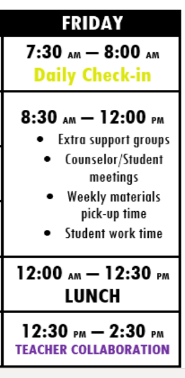 